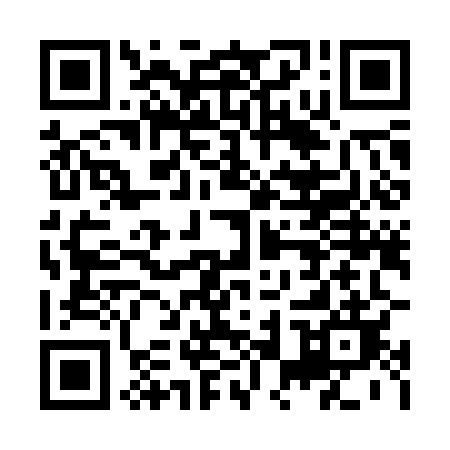 Ramadan times for Chlum, Czech RepublicMon 11 Mar 2024 - Wed 10 Apr 2024High Latitude Method: Angle Based RulePrayer Calculation Method: Muslim World LeagueAsar Calculation Method: HanafiPrayer times provided by https://www.salahtimes.comDateDayFajrSuhurSunriseDhuhrAsrIftarMaghribIsha11Mon4:344:346:2412:124:066:016:017:4412Tue4:324:326:2112:114:086:026:027:4513Wed4:304:306:1912:114:096:046:047:4714Thu4:274:276:1712:114:106:066:067:4915Fri4:254:256:1512:114:126:076:077:5116Sat4:224:226:1312:104:136:096:097:5317Sun4:204:206:1012:104:146:106:107:5418Mon4:184:186:0812:104:166:126:127:5619Tue4:154:156:0612:094:176:146:147:5820Wed4:134:136:0412:094:186:156:158:0021Thu4:104:106:0212:094:196:176:178:0222Fri4:084:085:5912:084:216:196:198:0423Sat4:054:055:5712:084:226:206:208:0624Sun4:024:025:5512:084:236:226:228:0825Mon4:004:005:5312:084:246:236:238:0926Tue3:573:575:5012:074:266:256:258:1127Wed3:553:555:4812:074:276:276:278:1328Thu3:523:525:4612:074:286:286:288:1529Fri3:493:495:4412:064:296:306:308:1730Sat3:473:475:4212:064:316:326:328:1931Sun4:444:446:391:065:327:337:339:211Mon4:414:416:371:055:337:357:359:242Tue4:394:396:351:055:347:367:369:263Wed4:364:366:331:055:357:387:389:284Thu4:334:336:311:055:367:407:409:305Fri4:304:306:281:045:387:417:419:326Sat4:284:286:261:045:397:437:439:347Sun4:254:256:241:045:407:447:449:368Mon4:224:226:221:035:417:467:469:389Tue4:194:196:201:035:427:487:489:4110Wed4:164:166:181:035:437:497:499:43